14-15.05Temat: jak radzić sobie z emocjami? Wczuwamy się w emocje innych.Cele: wskazywanie sposobów radzenia sobie z negatywnym emocjami, doskonalenie umiejętności rozpoznawania emocji innych i podawania ich nazw.Próba wyjaśnienia powiedzenia „ strach ma wielkie oczy”Czytanie wiarszaCzarna JamaJoanna PapuzińskaNie wie tata ani mama,że jest w domu czarna jama...Czarna, czarna, czarna dziurabardzostraszna i ponura.Gdy w pokoju jestem samlub gdy w nocy się obudzę,to się boję spojrzeć tam.tam jest chyba mokro, ślisko,jakby przeszło ślimaczysko...Musi żyć tam wstrętne zwierzę,co ma skołtunione pierze,i do łóżka mi się wepchnie!To jest gęba rozdziawiona,wilczym zębem obrębiona,coś w niej skrzeknie, chrypnie, wrzaśniei ta gęba się zatrzaśnie...Ła!Ojej tato, ojej mamo,uratujcie mnie przed jamą!Nie zamykaj, mamo, drzwi,bo jest bardzo straszno mi.A w dodatkuw tamtej jamiecoś tak jakby mruga na mnie,że mam przyjść...Może tkwi tam mała bieda,która rady sobie nie da?Którą trzeba poratować?Może leżą skarby skrzacie?Więc podczołgam się jak kot.Ja – odważny, ja – zuchwalecwetknę w jamę jeden palec.I wetknąłem aż po gardło,ale nic mnie nie pożarło.Więc za palcem wlazłem cały.Wlazłem cały!No i już.Jaki tu mięciutki kurz.Chyba będę miał tu dom.Chyba to jest pyszna nora,nie za duża, lecz dość spora.Latareczkę małą mam.Nie maw domużadnych jam!Pytania do tekstu: co czuł chłopiec i dlaczego? Czego się bał? O co prosił rodziców? Jak się zakończył wiersz? Co się stało? Jaki znalazł sposób na pozbycie się lęku? Co mu pomogło? Dlaczego boimy się ciemności?Praca plastyczna rysujemy lub malujemy białą kredką lub biała farbą na czarnej kartce „mój strach”Zabawa „jak mogę pomóc?”  co można powiedzieć osobie która….?…zgubiła lalkę.…płacze, bo tęskni za mamą.…boi się wystąpić w przedstawieniu.…złości się, bo nie udał jej się rysunek.…wstydzi się, bo ubrudziła sobie ubranie.Zadania matematyczne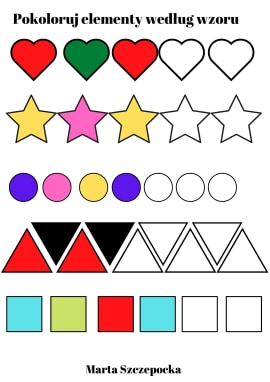 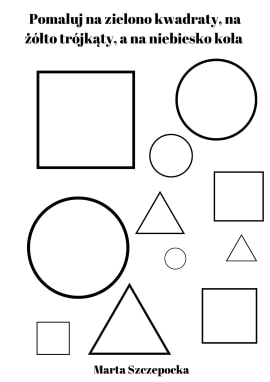 